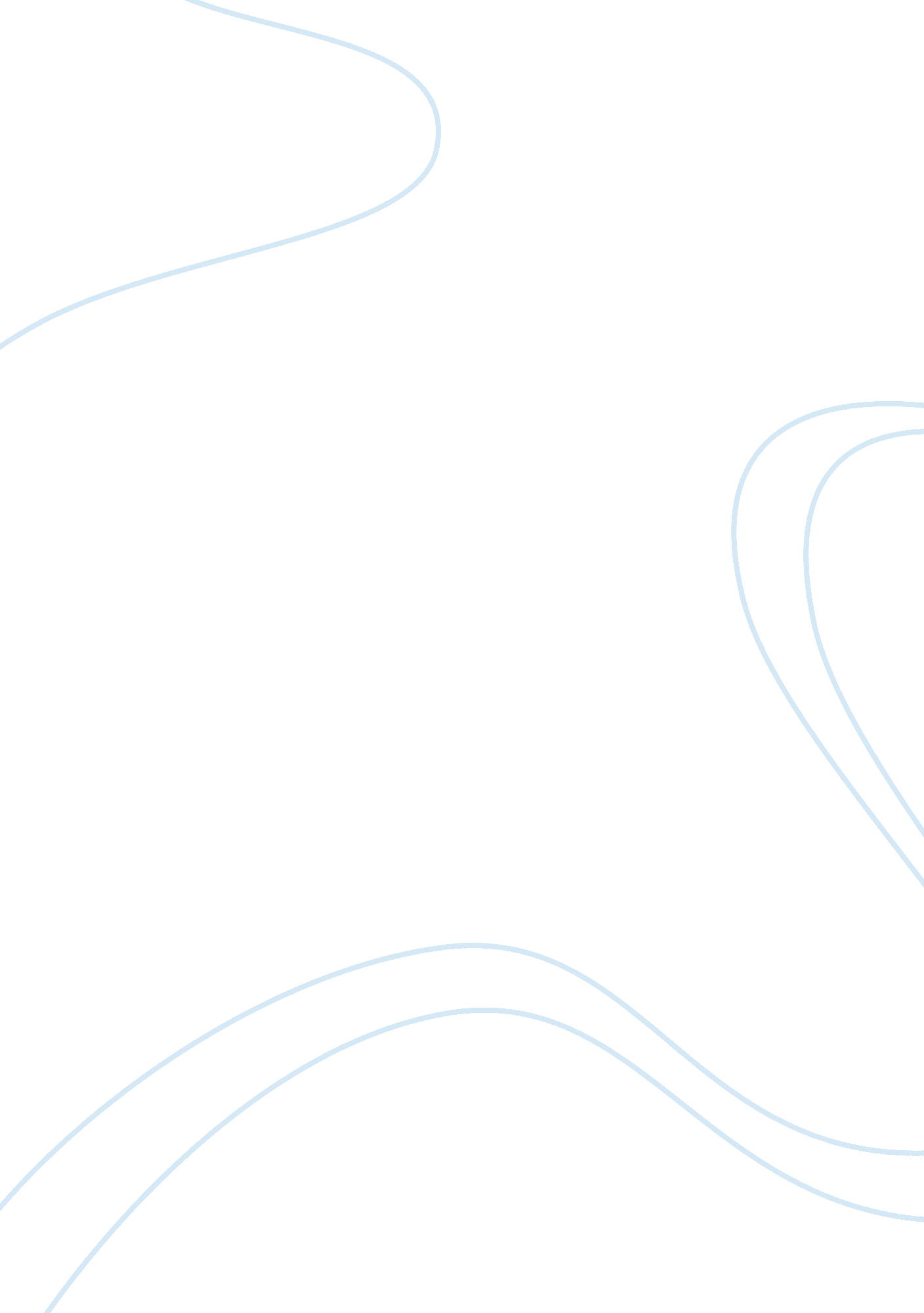 Strengthening leadership skills - leadership professional developmentEducation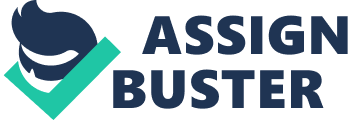 The paper " Strengthening Leadership Skills - Leadership Professional Development" is an exceptional example of an educational essay. 
Understanding other cultures enable one to make efforts to create wide-ranging dialogic and rational cultural environment, by looking for ways to embrace different cultures in the immediate environment and its surroundings. This is the reason I am committed to team up with my learning institution to conduct a self-inquiry process to identify where the society is in terms of setting a peaceful culture with diverse backgrounds in terms of moral standards, purpose and goals, result and allocation of resources (Halualani, Haiker and Lancaster, 2010). In my findings, that the society needs to view culture in a large perceptive and internalize the internal and external factors that encompass the behavioural, psychological and the history of the institution while examining different cultural environments. 
Leaders within the institutions discuss different internal and external factors incorporated to infuse inclusive excellence and to nurture a positive and harmonious learning society. These factors can be assessed through documentation to access students’ presence, outcome perceptions and experiences in the institutions (Halualani, Haiker and Lancaster, 2010). However, little is done on the documentation process making it hard for the institutions to follow up the standards, practices and the policies that make an effort in bringing a harmonious cultural environment. It is important to note that learning institutions require a good understanding climate should be the first step in enhancing a successful learning environment. 
Leaders can facilitate trust, teamwork and collaboration in a certain environment by providing team-building opportunities as it improves team interaction and communication in creating a harmonious cultural community (Halualani, Haiker and Lancaster, 2010). It is also important for leaders to involve people with diverse culture in problem-solving and decision-making process as it creates ownership for the resolution of the problem. 